Дорожная карта МАОУ гимназии №24 им.М.В.Октябрьской г.Томска по реализации национальных проектов «Образование» и «Демография» в 2020 г.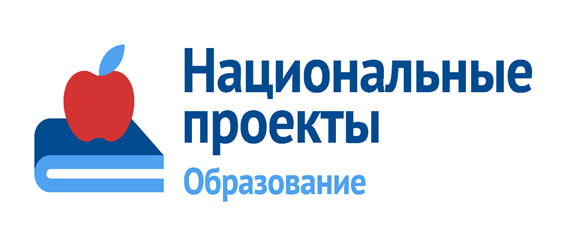 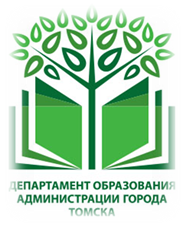 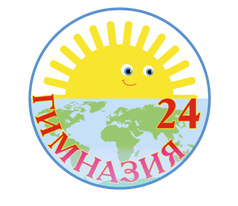 Базовое значение показателя для города Мероприятия/направления деятельностиСроки Ответственные Результат Результат Финансовое обеспечениеНациональный проект «Образование»Национальный проект «Образование»Национальный проект «Образование»Информирование общественности о реализации Проекта Проведение обшешкольных родительских собраний на параллелях по теме «Условия осуществления образовательной деятельности в МАОУ гимназии №24 им.М.В.Октябрьской г.Томска» и «Реализация нацпроектов «Образование» и «Демография» в г.Томске и гимназии».http://gim24.tomsk.ru/page/roditelskie-sobraniyaРассмотрение плана мероприятий по реализации муниципальных проектов на общешкольных собраниях.с 21 по 30 января 2020г.с  16 по 20 марта 2020г.Якуба М.И., директор гимназииФилатова А.Б., ЗНМРИнформирование родительской общественности о результатах реализации нацпроектов в 2019г. и задачах на 2020г.Согласованный план мероприятий по реализации в гимназии задач муниципальных проектов на 2020г.Информирование родительской общественности о результатах реализации нацпроектов в 2019г. и задачах на 2020г.Согласованный план мероприятий по реализации в гимназии задач муниципальных проектов на 2020г.Общие расходы из внебюджетных средств гимназии:1 007 000-00 рублейБюджетные средства:29 920 -00 рублей (интернет)80 000 -00 (обучение педагогов)Стимулирование деятельности педагогических работников в соот-и с Положением1.МУНИЦИПАЛЬНЫЙ ПРОЕКТ «СОВРЕМЕННАЯ ШКОЛА»МУНИЦИПАЛЬНЫЙ ПРОЕКТ «СОВРЕМЕННАЯ ШКОЛА»МУНИЦИПАЛЬНЫЙ ПРОЕКТ «СОВРЕМЕННАЯ ШКОЛА»1.1.Число созданных с учетом демографической ситуации новых ученических мест в общеобразовательных организациях города Томска, введенных путем строительства (выкупа) – 0 местСохранение ученических мест:Косметический ремонт по согласованию с Управляющим советом.Проведение обшешкольного родительского комитетадо сентября 2020г.январьЯкуба М.И., директор гимназииКузякина А.В., ЗАХРПодготовленное помещение гимназии к началу учебного года.Подготовленное помещение гимназии к началу учебного года.Окрашивание стен коридор 1 этажа, спортивный зал, смена полового покрытия в учебных кабинетах №№ 37, 44 200 000,00 рублей1.2.Доля общеобразовательных учреждений в муниципальном образовании «Город Томск», в которых обновлено содержание и методы обучения предметной области «Технология» и других предметных областей – 95%Обновление содержания предметной области «Технология» в рамках регионального проекта «Территория интеллекта»: внесение в рабочие программы по технологии для 5-8 классов кейсов (21 проектная работа) и реализация кейсов с обучающимися 5-7 классов.в течение годаФилатова А.Б., ЗНМРЗалешина М.А., руководитель МО учителей художественно-эстетического цикла предметов35% от всех детей гимназии в проекте.Достижение обучающимися новых образовательных результатов по технологии инженерной и цифровой направленности.Реализованы в рамках предметной области «Технология» проекты:Я - зоопсихологУниполярный двигательМосты в жизни человекаЭлектронный текстильПодставка для смартфонаЭлектронный текстильСветодиодный браслет35% от всех детей гимназии в проекте.Достижение обучающимися новых образовательных результатов по технологии инженерной и цифровой направленности.Реализованы в рамках предметной области «Технология» проекты:Я - зоопсихологУниполярный двигательМосты в жизни человекаЭлектронный текстильПодставка для смартфонаЭлектронный текстильСветодиодный браслетПриобретение необходимого оборудования для реализации кейсов программы:50 000,00 рублей149 000,00 на ПО 3D КОМПАС 1рабочее место2.ПРОЕКТ «УСПЕХ КАЖДОГО РЕБЕНКА»ПРОЕКТ «УСПЕХ КАЖДОГО РЕБЕНКА»ПРОЕКТ «УСПЕХ КАЖДОГО РЕБЕНКА»Филатова А.Б., ЗНМРШнайдер Н.А., ЗВРРазмещение информации о достижениях обучающихся на информационных стендах и сайте гимназии в разделе «Вам гимназисты»http://gim24.tomsk.ru/page/konkursy-i-olimpiady-dlya-obuchayuschihsyaРазмещение информации о достижениях обучающихся на информационных стендах и сайте гимназии в разделе «Вам гимназисты»http://gim24.tomsk.ru/page/konkursy-i-olimpiady-dlya-obuchayuschihsya2.1.Обеспечение охвата детей профориентационными мероприятиямиОбеспечение охвата детей профориентационными мероприятиямиОбеспечение охвата детей профориентационными мероприятиями2.1.1.Число детей, проживающих в Городе Томске, получивших рекомендации по построению индивидуального учебного плана в соответствии с выбранными профессиональными компетенциями (профессиональными областями деятельности), в том числе по итогам участия в проекте «Билет в будущее» - 1200 человекЧисло детей, проживающих в Городе Томске, получивших рекомендации по построению индивидуального учебного плана в соответствии с выбранными профессиональными компетенциями (профессиональными областями деятельности), в том числе по итогам участия в проекте «Билет в будущее» - 1200 человекЧисло детей, проживающих в Городе Томске, получивших рекомендации по построению индивидуального учебного плана в соответствии с выбранными профессиональными компетенциями (профессиональными областями деятельности), в том числе по итогам участия в проекте «Билет в будущее» - 1200 человекЧисло детей, проживающих в Городе Томске, получивших рекомендации по построению индивидуального учебного плана в соответствии с выбранными профессиональными компетенциями (профессиональными областями деятельности), в том числе по итогам участия в проекте «Билет в будущее» - 1200 человекЧисло детей, проживающих в Городе Томске, получивших рекомендации по построению индивидуального учебного плана в соответствии с выбранными профессиональными компетенциями (профессиональными областями деятельности), в том числе по итогам участия в проекте «Билет в будущее» - 1200 человекЧисло детей, проживающих в Городе Томске, получивших рекомендации по построению индивидуального учебного плана в соответствии с выбранными профессиональными компетенциями (профессиональными областями деятельности), в том числе по итогам участия в проекте «Билет в будущее» - 1200 человекЧисло детей, проживающих в Городе Томске, получивших рекомендации по построению индивидуального учебного плана в соответствии с выбранными профессиональными компетенциями (профессиональными областями деятельности), в том числе по итогам участия в проекте «Билет в будущее» - 1200 человек100% охват ООУ проектом «Билет в будущее».1200 должны получить рекомендации по построению индивидуального учебного плана.Обучение педагогов – навигаторов по работе с платформой «Билет в будущее» по программе «Цифровая грамотность».Участие обучающихся 6-11 классов в мероприятиях проекта «Билет в будущее»:- регистрация участников и педагогов-навигаторов на сайте проекта;- прохождение тестов обучающимися;- прохождение обучающимися, успешно прошедших тесты, в мастер-классах;-построение индивидуального плана (маршрута) обучающегося;- обучение педагогов – навигаторов по работе с платформой «Билет в будущее» по программе «Цифровая грамотность».2 этапа:с января по май(для обучающихся 6-10 классов 2019-2020 учебного года)с сентября по декабрь(для обучающихся 6-11 классов 2020-2021 учебного года)Шнайдер Н.А., ЗВР115 охват детей в гимназии10 обучающихся, получивших рекомендации по построению ИУППовышение квалификации отдельных педагогов –навигаторов (классных руководителей)115 охват детей в гимназии10 обучающихся, получивших рекомендации по построению ИУППовышение квалификации отдельных педагогов –навигаторов (классных руководителей)Стимулирование педагогов в соответствии с Положением о стимулировании 4.4. Качественная профориентационная работа: участие в проекте «Билет в будущее» - 1 балл ежемесячно (по факту).4.5. Эффективное участие в РДШ, Юнармии – 0,5балла ежемесячно (по факту).4.7. Применение различных форм внеклассной и внешкольной деятельности:•предметные мероприятия по плану гимназии – 1б;•участие в реализации социальных проектов – 0,3б;•участие в реализации групповых проектов по Программе развития гимназии – 0,5б;•результативное участие в воспитательных мероприятиях по программно-целевому принципу:- одно мероприятие в месяц – 0,5б;- 2 и более мероприятия в месяц – 1 балл.2.1.2.Число обучающихся образовательных организаций Города Томска – участников открытых онлайн-уроков, реализуемых с учетом опыта цикла открытых уроков «Проектория» -7500 человек/Участие обучающихся 1-11 классов в проекте «ПРОЕКТОРИЯ».По плану-графику проекта Шнайдер Н.А., ЗВРЗнакомство обучающихся с разными профессиями:185 человек – участников «ПроеКТОрия».Популяризация здорового образа жизни.Знакомство обучающихся с разными профессиями:185 человек – участников «ПроеКТОрия».Популяризация здорового образа жизни.Из Положения о стимулировании админист.работников:3.5.Эффективная реализация дорожной карты по профориентационной работе.2.2.Охват детей доступным качественным дополнительным образованиемОхват детей доступным качественным дополнительным образованиемОхват детей доступным качественным дополнительным образованием2.2.1. Доля детей в возрасте от 5 до 18 лет, проживающих в Городе Томске, охваченных дополнительным образованием - 75%, в том числе, охваченных дополнительными общеразвивающими программами технической и естественнонаучной направленности, 18 %Увеличение охвата детей по дополнительным образовательным программам с использованием сертификата персонифицированного финансированияОхват детей персонифицированным финансированием дополнительным образованием (в % от общего числа детей в возрасте от 5 до 18 лет (согласно данных Томскстата на 01.01.2018 г.) до 100 %с февраля по сентябрьШнайдер Н.А., ЗВРОхват детей персонифицированным финансированием дополнительным образованием (в % от общего числа детей в возрасте от 5 до 18 лет (согласно данных Томскстата на 01.01.2018 г.) до 100 %Охват детей персонифицированным финансированием дополнительным образованием (в % от общего числа детей в возрасте от 5 до 18 лет (согласно данных Томскстата на 01.01.2018 г.) до 100 %Из Положения о стимулировании админист.работников:3. 6.Качественная работа по реализации дорожной карты ПФДО.2.3.Мероприятия по работе с одарёнными и талантливыми детьми гимназииМероприятия по работе с одарёнными и талантливыми детьми гимназииМероприятия по работе с одарёнными и талантливыми детьми гимназииМероприятия по работе с одарёнными и талантливыми детьми гимназииМероприятия по работе с одарёнными и талантливыми детьми гимназииМероприятия по работе с одарёнными и талантливыми детьми гимназииМероприятия по работе с одарёнными и талантливыми детьми гимназии2.3.1.Участие обучающихся в олимпиадах разного уровня:- ВСОШ-межвузовские олимпиадыПоложительная динамика участия на всех уровнях:- школьный – более 400-муниципальный – не менее 20- региональный – не менее 10Занятия олимпиадной школы ТГУв течение годаФилатова А.Б., ЗНМРСеливанова С.А., педагог-организаторФилатова А.Б., ЗНМРСеливанова С.А., педагог-организаторВысокая результативность участия на разных этапах:- школьный – более 70%-муниципальный – не менее 50%- региональный – не менее 40%Развитие предметной одарённости обучающихся гимназии.Из Положения о стимулировании педагогов 1.3.Результативность участия в академических олимпиадах (за каждого обучающегося).Из Положения о стимулировании админист.работников:1.4.Наличие призеров олимпиад, конкурсов, конференций муниципального,  регионального и всероссийского уровней – 2б.2.3.2.Участие обучающихся в профильных сменах университетовОхват разных вузов:- ТГУ – не менее 3- СибГМУ – не менее 3ноябрьмарт Филатова А.Б., ЗНМРШнайдер Н.А., ЗВРФилатова А.Б., ЗНМРШнайдер Н.А., ЗВРРазвитие предметной одарённости обучающихся гимназии.Развитие компетентностей технической направленности у обучающихся.Из Положения о стимулировании педагогов 1.3.Результативность участия в академических олимпиадах (за каждого обучающегося).Из Положения о стимулировании админист.работников:1.4.Наличие призеров олимпиад, конкурсов, конференций муниципального,  регионального и всероссийского уровней – 2б.2.3.3.Вовлечение обучающихся в разные конкурсы, олимпиады, соревнования, конференции и пр.1.Участие обучающихся в различных образовательных событиях на разных уровнях.2.Организация и проведение в гимназии образовательных событий интегративных практик (Дни Горожанина, Дни Коммуникаций, Дни Науки, Дни семьи и др.).3.Органиазция и проведение гимназической конференции «Шаги в науку».4.Организация и проведение региональной научно-практической конференции «Мир науки глазами детей».5.Организация и проведение мероприятий муниципальной образовательной сети (городская игра «Страны и континенты: очевидное и невероятное», конкурс переводов на англ.языке, «Страна Читалия», литературная игра).6.Реализация рейтинговой оценки обучающихся гимназии.в течение года по индив.графикамФилатова А.Б., ЗНМРБабушкина С.В., ЗУВРЗаболоцкая И.Г., ЗУВРШнайдер Н.А., ЗВРСенников А.В., ЗУВРКузякина А.В., ЗАХРКорякина И.В., гл.бухгалтерФилатова А.Б., ЗНМРБабушкина С.В., ЗУВРЗаболоцкая И.Г., ЗУВРШнайдер Н.А., ЗВРСенников А.В., ЗУВРКузякина А.В., ЗАХРКорякина И.В., гл.бухгалтерДоля обучающихся, вовлечённых в различные образовательные события на разных уровнях – более 80%.Высокая результативность участия обучающихся, вовлечённых в различные образовательные события на разных уровнях – более 50%.Наличие сетевого взаимодействия с разными партнёрами: НИ ТГУ, Томское региональное отделение РГО, другие ОО).Из Положения о стимулировании педагогов 1.3.Результативность участия в академических олимпиадах (за каждого обучающегося).Из Положения о стимулировании админист.работников:1.4.Наличие призеров олимпиад, конкурсов, конференций муниципального,  регионального и всероссийского уровней – 2б.Расходы на проведение мероприятий:- Дни интегративных практик – 30 000,00- «Шаги в науку» - 30 000,00- «Мир науки глазами детей» - 40 000, 00- события МОС – 20 000,00-Поощрения обучающихся по результатам рейтинговой оценки – 50 000,003.ПРОЕКТ «ЦИФРОВАЯ ОБРАЗОВАТЕЛЬНАЯ СРЕДА»ПРОЕКТ «ЦИФРОВАЯ ОБРАЗОВАТЕЛЬНАЯ СРЕДА»ПРОЕКТ «ЦИФРОВАЯ ОБРАЗОВАТЕЛЬНАЯ СРЕДА»3.1.Индивидуальное раннее профессиональное развитие обучающихся 1-11 классовМатрица. Профессии цифрового мира V2.0» на базе Центра «Солнечный:- профильные сменыв течение годаФилатова А.Б., ЗНМРФилатова А.Б., ЗНМРИндивидуальное раннее профессиональное развитие обучающихся 1-11 классов.Наличие сертификатов участников профильных смен.3.2.Обеспечение высокоскоростного  интернета, обновление оборудования и программного обеспечения.Сохранение скоростного  интернет-трафика, обновление оборудования и программного обеспечения. в течение годаКузякина А.В., ЗАХРКузякина А.В., ЗАХРСкорость интернета – 30Мб/сКоличество компьютеров – 140Количество программных продуктов – 295Количество принтеров -52Расходы на приобретение: 25 920,00 рублей местный бюджет на содержание интернета; на приобретение компьютеров и ПО -340 000,003.3.Обеспечение обновления сайта.Обеспечение постоянного обновления новостной ленты событий, обратной связи с участниками образовательных отношений, внесение актуальной информации по всем рубрикам сайта.в течение годаМеркурьева М.И., специалист по кадрамФилатова А.Б., ЗНМРБабушкина С.В., ЗУВРЗаболоцкая И.Г., ЗУВРШнайдер Н.А., ЗВРСенников А.В., ЗУВРКузякина А.В., ЗАХРКорякина И.В., гл.бухгалтерМеркурьева М.И., специалист по кадрамФилатова А.Б., ЗНМРБабушкина С.В., ЗУВРЗаболоцкая И.Г., ЗУВРШнайдер Н.А., ЗВРСенников А.В., ЗУВРКузякина А.В., ЗАХРКорякина И.В., гл.бухгалтерОбновленные разделы: Предметные МО учителей.Наличие интерактивного календаря образовательных событий гимназии.Из Положения о стимулировании админист.работников:4. Эффективность управленческойдеятельности. Для специалиста по кадрам: 1. Ведение документации3.4.Непрерывное повышение квалификации работников.Повышение квалификации педагогов гимназии.Переподготовка специалиста по кадрам, бухгалтера, экономиста, специалиста по кадрам, библиотекаря.в течение годаФилатова А.Б., ЗНМРКорякина И.В., гл.бухгалтерФилатова А.Б., ЗНМРКорякина И.В., гл.бухгалтер100% педагогов, прошедших курсы повышения квалификации в соответствии с ФГОС ОО.10% педагогов, прошедших курсы повышения квалификации по цифровой грамотности.Наличие дипломов о переподготовке.4.ПРОЕКТ «УЧИТЕЛЬ БУДУЩЕГО»ПРОЕКТ «УЧИТЕЛЬ БУДУЩЕГО»ПРОЕКТ «УЧИТЕЛЬ БУДУЩЕГО»4.1.Доля учителей общеобразовательных организаций города Томска, вовлеченных в национальную систему профессионального роста педагогических работников -5% Вовлечение учителей     в различные формы поддержки и сопровождения.Вовлечение педагогов в конкурсы профессионального мастерства, по итогам которых присуждается премия Губернатора Томской области (проект постановления):Учитель года РоссииПедагог-психолог РоссииЗа нравственный подвиг учителяВоспитать человекаЛучшие практики наставничестваPROдвижение к вершинам мастерстваКлассный классный руководительОрганизация участия педагогов в мероприятиях:Клуб «Молодой специалист»;Школа молодого учителя (по предметным областям);Школа начинающего заместителя директора общеобразовательного учреждения;Школы передового опыта (семинары, практикумы и др.) по предметным областям;Институты наставничества в общеобразовательных учреждениях: сопровождение молодых учителей учителями-наставниками).Обеспечение участия в многоуровневой системе наставничества, в том числе для учителей в возрасте до 35 лет:-в рамках регионального проекта «Педагогическое наставничество»; -муниципального конкурса «Педагог-наставник»;-цикла мероприятий на базе инновационных площадок департамента образования администрации Города Томска по работе с молодыми учителями.в течение годаПо отдельным индивидуальным графикам мероприятийФилатова А.Б., ЗНМРБалковая А.С.Лейцина О.М.Покосова Ю.О.Шнайдер Н.А.Сенников А.В.Стоев С.М.Залешина М.А.20 молодых учителей и специалистов гимназии Филатова А.Б., ЗНМРБалковая А.С.Лейцина О.М.Покосова Ю.О.Шнайдер Н.А.Сенников А.В.Стоев С.М.Залешина М.А.20 молодых учителей и специалистов гимназии Количество учителей общеобразовательных организаций города Томска, вовлеченных в национальную систему профессионального роста педагогических работников – не менее 20 человек.Количество учителей – участников конкурсов: -Учитель года России -1-Педагог-психолог России - 1-Воспитать человека - 1-Лучшие практики наставничества - 2-PROдвижение к вершинам мастерства - 2-Классный классный руководитель - 1Количество педагогов-участников:- Клуб «Молодой специалист» - 3;-Школа молодого учителя (по предметным областям) - 4;-Школа начинающего заместителя директора - 1;-Школы передового опыта (семинары, практикумы и др.) по предметным областям - 8;-Институты  наставничества: сопровождение молодых учителей учителями-наставниками) - 3.Количество участников многоуровневой системы наставничества, в том числе для учителей в возрасте до 35 лет:-в рамках регионального проекта «Педагогическое наставничество» - 6; -муниципального конкурса «Педагог-наставник» - 2;-цикла мероприятий на базе инновационных площадок департамента образования администрации Города Томска по работе с молодыми учителями – не менее 10.Повышение профессионального мастерства педагогов гимназии.Поддержание имиджа гимназии.Повышение квалификации молодых учителей и специалистовИз Положения о стимулировании педагогических работников:2. Обобщение и распространение передового педагогического опыта до 3б.3. Участие в методической и инновационной деятельности до 2б.4.2.В муниципальных образовательных организациях Города Томска обеспечена деятельность центров непрерывного повышения профессионального мастерства педагогических работников и центров оценки профессионального мастерства и квалификаций педагоговОрганизация непрерывного повышения профессионального мастерства Обучение педагогов       на базе центров (ТОИПКРО)По перспективному плану повышения квалификации педагогических работниковФилатова А.Б., ЗНМРФилатова А.Б., ЗНМРПовышение квалификации:-педагогов – 100%;-административных работников – 100%;-прочих работников – 100%.80 000,004.3.В городе Томске внедрена система аттестации руководителей общеобразовательных организацийОбучение заместителей директора по программам переподготовки «Управление персоналом».Стажировки у опытных руководителей общеобразовательных учреждений.февраль-мартдо 01.09.2020г.Филатова А.Б., ЗНМРБабушкина С.В., ЗУВРШнайдер Н.А., ЗВРКузякина А.В., ЗАХРЯкуба М.И., директорФилатова А.Б., ЗНМРБабушкина С.В., ЗУВРШнайдер Н.А., ЗВРКузякина А.В., ЗАХРЯкуба М.И., директорНаличие диплома о переподготовке в соответствии с требованиями профстандартаПовышение квалификации директоров ОО г.Томска (распоряжение ДО)Затраты на обучение:18 000,005.ПРОЕКТ «СОЦИАЛЬНАЯ АКТИВНОСТЬ»ПРОЕКТ «СОЦИАЛЬНАЯ АКТИВНОСТЬ»ПРОЕКТ «СОЦИАЛЬНАЯ АКТИВНОСТЬ»5.1.В 100 % муниципальных общеобразовательных учреждениях Города Томска функционируют детские общественные организации:развитие добровольчества (волонтерства), развитие талантов и способностей у детей и молодежи путем поддержки общественных инициатив и проектовРазвитие волонтёрства в гимназии и участие в мероприятиях Российского движения школьников (РДШ): всероссийские проекты РДШв течение годаШнайдер Н.А., ЗВРВайвод Н.Б., классный руководитель 10АШнайдер Н.А., ЗВРВайвод Н.Б., классный руководитель 10АВ детской организации участвуют классы:2 – 11 класс; функционируют волонтерские отряды 10 – 11 классеИз Положения о стимулировании педагогических работников:4.4. Качественная профориентационная работа: участие в проекте «Билет в будущее» -1б.4.5. Эффективное участие в РДШ, Юнармии -0,5б.6ПРОЕКТ «ПОДДЕРЖКА СЕМЕЙ, ИМЕЮЩИХ ДЕТЕЙ»ПРОЕКТ «ПОДДЕРЖКА СЕМЕЙ, ИМЕЮЩИХ ДЕТЕЙ»ПРОЕКТ «ПОДДЕРЖКА СЕМЕЙ, ИМЕЮЩИХ ДЕТЕЙ»6.1.Оказание психолого-педагогической, методическо и консультативной помощи родителям (законным представителям) детей, получающим образование в семейной форме в муниципальных консультационных центрах(10 000 услуг и 70% граждан, положительно оценивающих качество услуг)Создание лектория для родителей, консультаций:-оказание помощи родителям педагогом-психологом;-оказание помощи родителям классными руководителями.постоянноШнайдер Н.А., ЗВРЛейцина О.М., педагог-психологШнайдер Н.А., ЗВРЛейцина О.М., педагог-психологОказание психолого-педагогической помощи родителям обучающихся гимназии и классным руководителям педагогом-психологом.Доля граждан, положительно оценивающих качество услуг психолого-педагогической, методической и консультативной помощи -70%Из Положения о стимулировании педагогога-психолога:Консультирование по разрешению конфликтных ситуаций, сложных психолого-педагогических ситуаций - 1б.7.ПРОЕКТ «ДЕМОГРАФИЯ»ПРОЕКТ «ДЕМОГРАФИЯ»ПРОЕКТ «ДЕМОГРАФИЯ»7.1.Профессиональное обучение и дополнительное профессиональное образование лиц предпенсионного возраста, а также организация переобучения и повышения квалификации женщин в период отпуска по уходу за ребенком в возрасте до трех лет – 40%Организация участия в региональных мероприятиях по профессиональному обучению и дополнительному профессиональному образованию лиц предпенсионного возраста, а также переобучения и повышения квалификации женщин в период отпуска по уходу за ребенком в возрасте до трех лет.в течение годаЯкуба М.И., директорЯкуба М.И., директорПо мере необходимости 